Zajęcia korekcyjno-kompensacyjne – dzieci 4-5-letnie – grupa „Misie”Data: 05.05.2020 r. Temat:  Usprawnianie lateralizacji.Rzuty do celuDziecko robi z papieru gazetowego kulki – raz prawą ręką, drugi raz lewą ręką, następnie rzuca do kosza kule na przemian – dwa rzuty prawą ręką, dwa rzuty lewą ręką.Kończenie zaczętego rysunkuPolecenie:Adaś rysował owoce, lecz mama zawołała go na podwieczorek i nie dokończył rysunków. Dorysuj brakujące elementy.Części owoców z prawej strony rysuj prawą ręką, a z lewej strony – lewą ręką.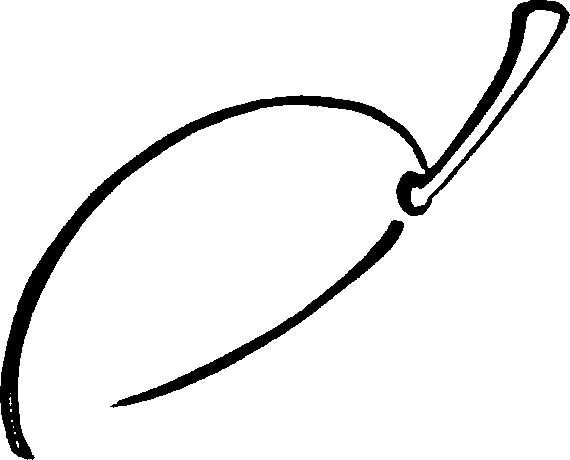 Pokoloruj obrazki.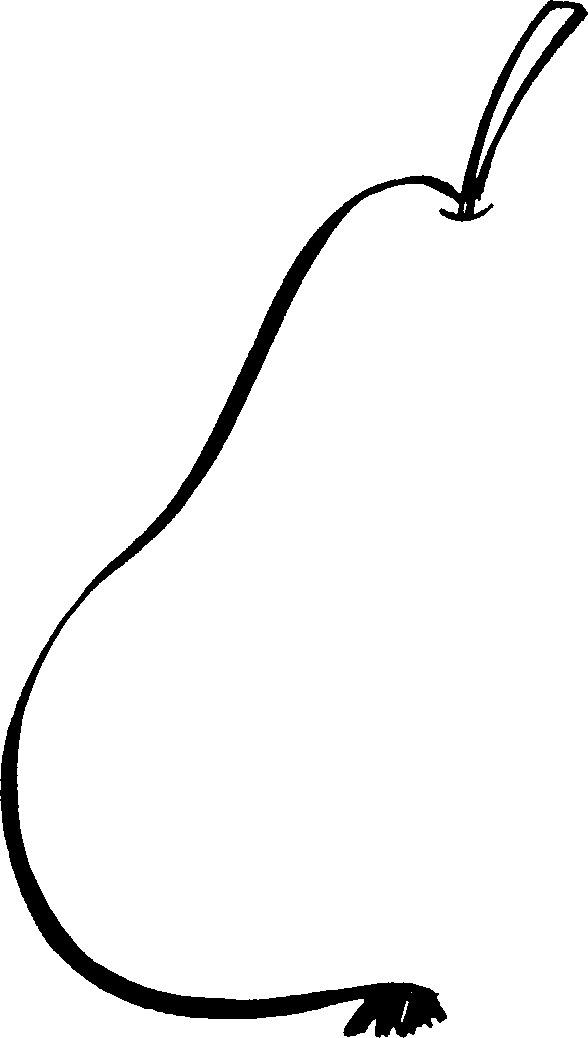 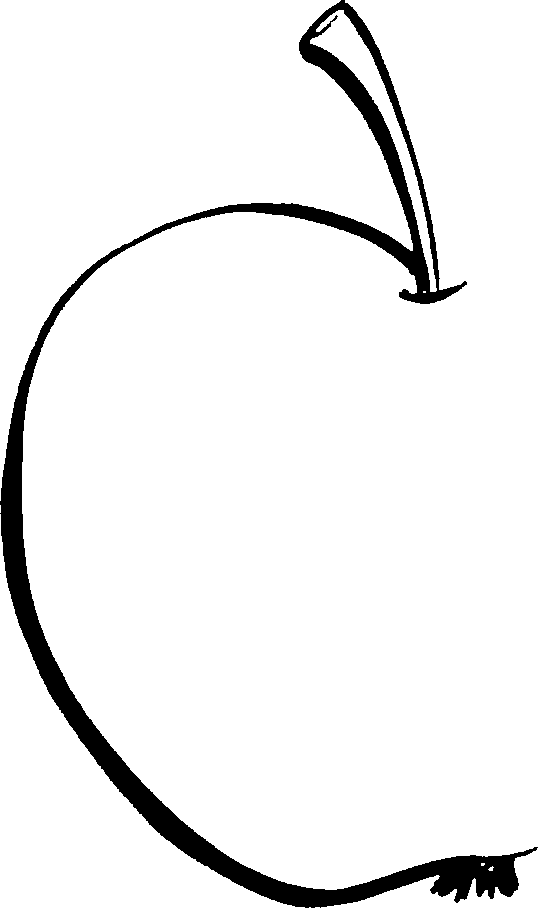 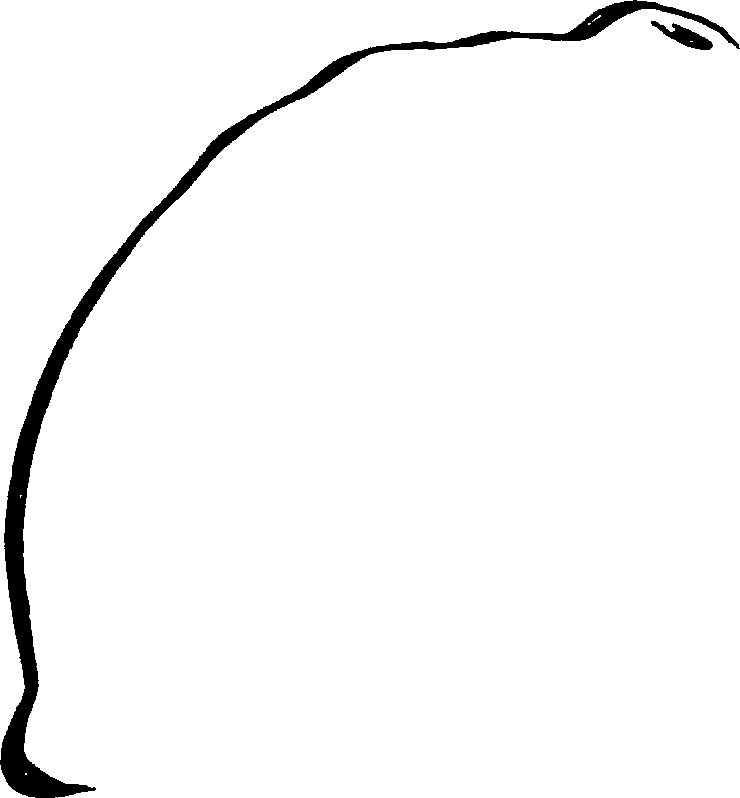 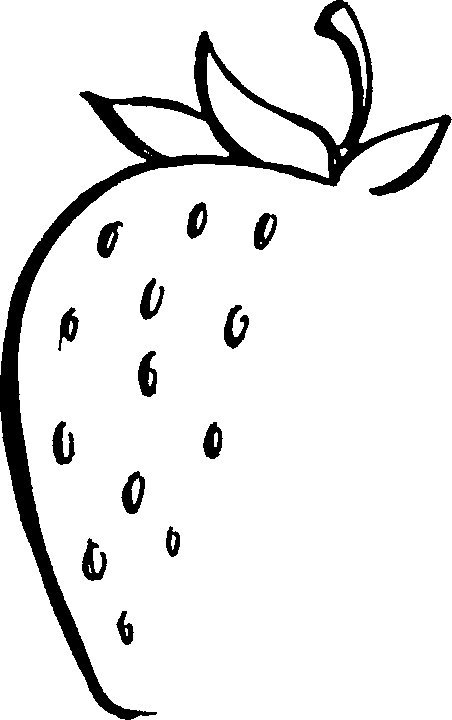 Rysowanie po śladziePolecenie:Dokończ rysunek. Prawą część jabłka rysuj czerwoną kredką, lewą – zieloną.Kredkę czerwoną trzymaj w prawej ręce, a kredkę zieloną w lewej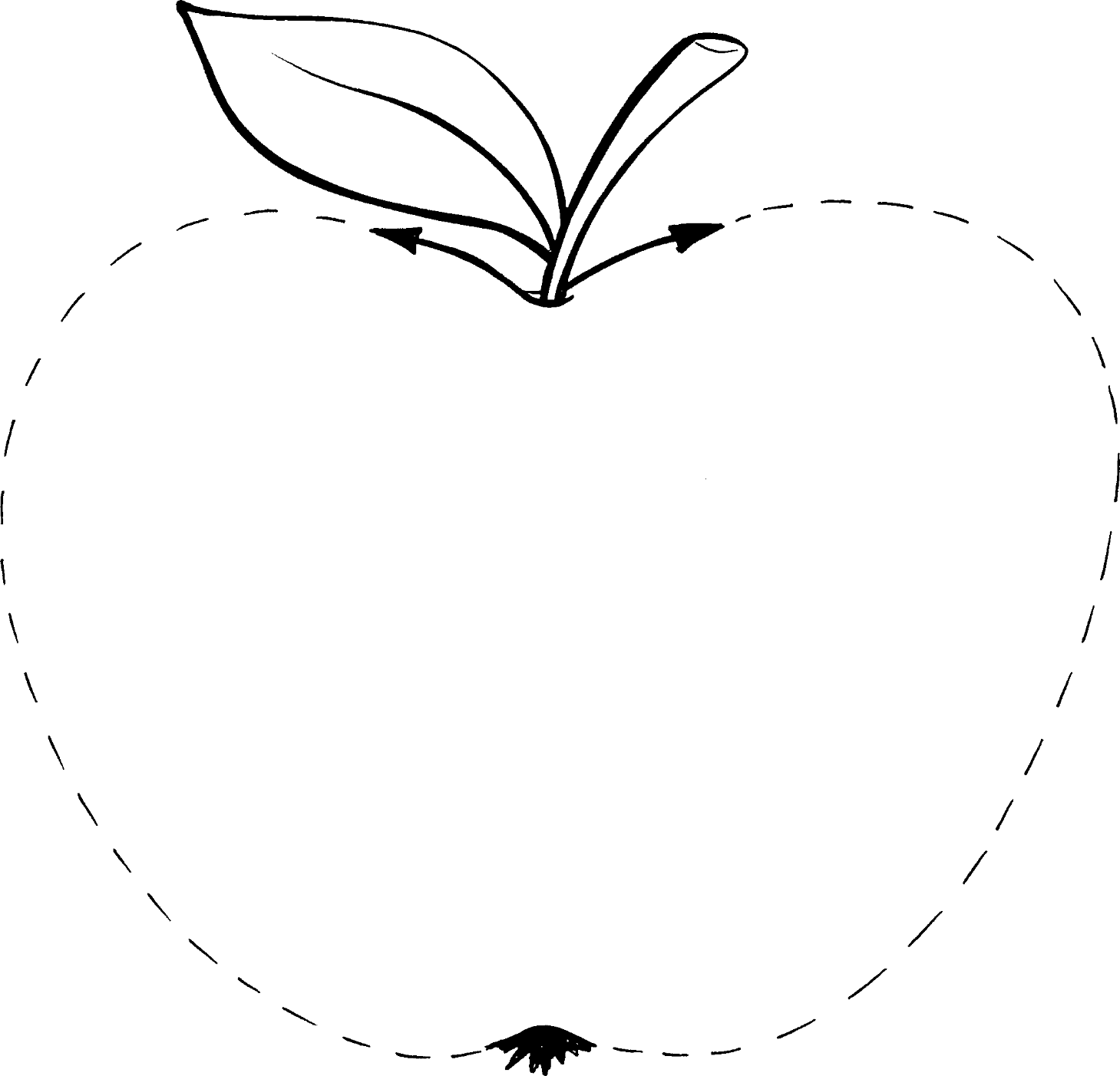 Kończenie zaczętego rysunkuPolecenie:Biedronka zgubiła kropki. Pomóż jej. Prawą ręką narysuj ma prawym skrzydle trzy duże kropki. Lewą ręką narysuj na lewym skrzydle cztery duże kropki.Policz wszystkie kropki.Pokoloruj biedronkę.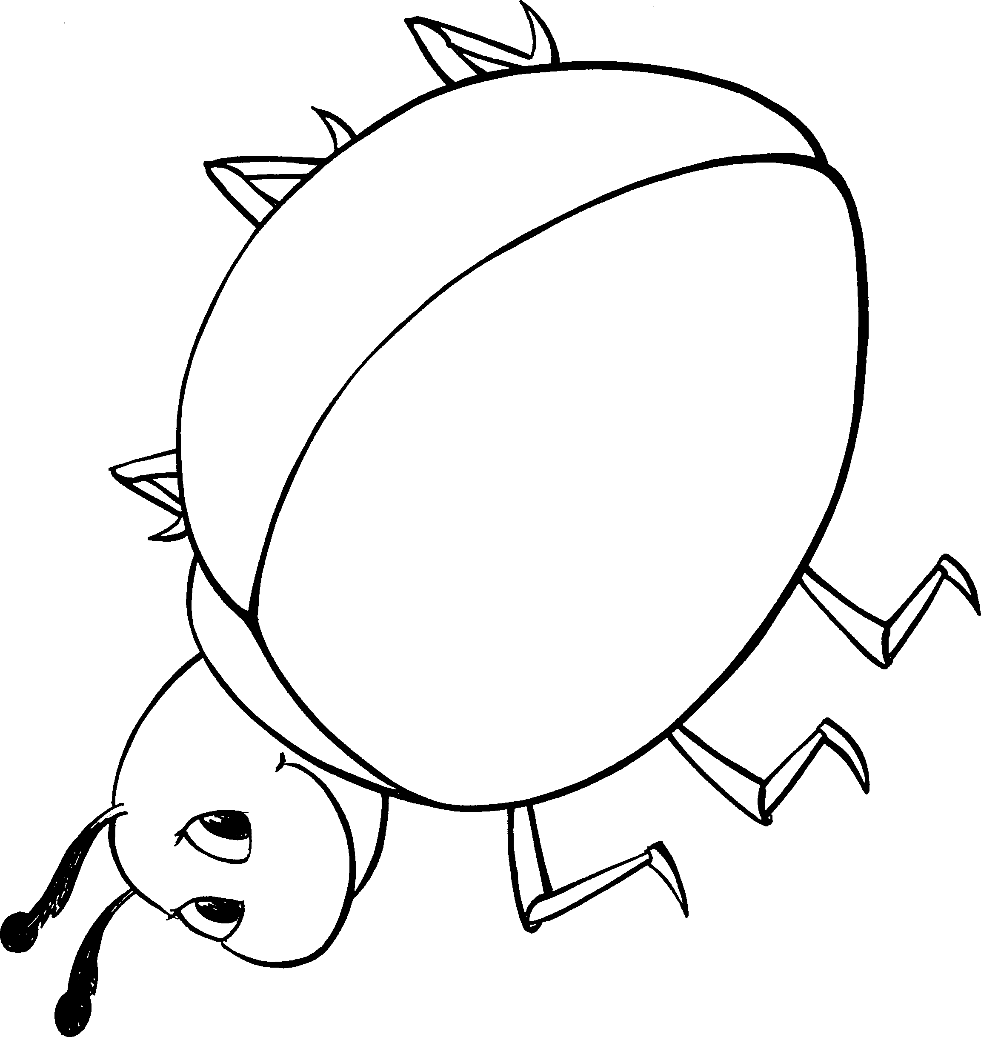 